Arquitectura ANSI/SPARC“Es una buena herramienta con la que el usuario puede visualizar los niveles del esquema de un sistema de bases de datos.”.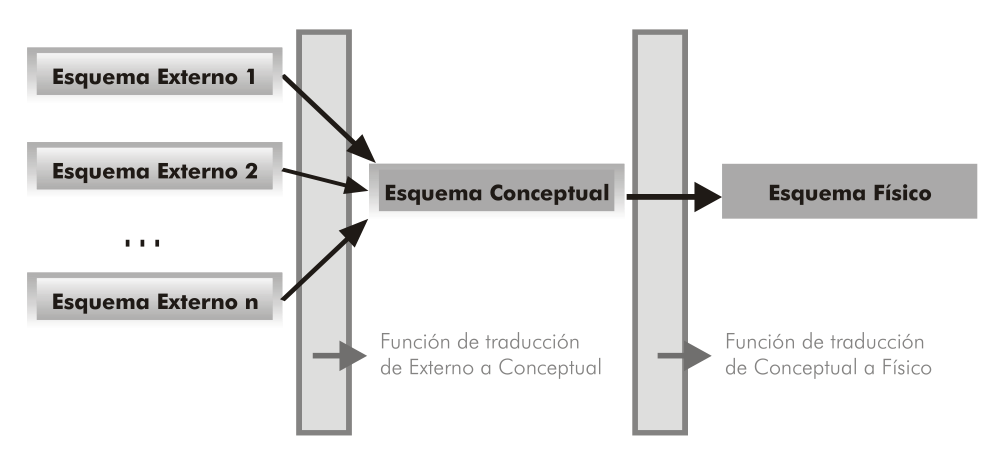 Figura 1. Niveles ANSI/SPARC